 ПРОЕКТ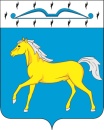 МАЛОМИНУСИНСКИЙ СЕЛЬСКИЙ СОВЕТ ДЕПУТАТОВМИНУСИНСКОГО РАЙОНА КРАСНОЯРСКОГО КРАЯРЕШЕНИЕ--.--2020г                                с. Малая  Минуса                                  № --- -рсО  внесении  изменений  в решение № 105-РС от 20.08.2019 года  « Об утверждении  Порядка увольнения (освобождения от должности)лица, замещающего  муниципальную  должность в связи с утратой доверия»В соответствии со статьей 13.1 Федерального закона от 25.12.2008 № 273-ФЗ «О противодействии коррупции», Федеральным законом от 06.10.2003 № 131-ФЗ «Об общих принципах организации местного самоуправления в Российской Федерации», статьями 13,22,26 Устава Маломинусинского сельсовета Минусинского района Красноярского края, Маломинусинский сельский Совет депутатов  РЕШИЛ:Внести  изменений   в  решение:	 - в пункте 1 Порядка, утвержденного Актом, в  части ограничения  слова« на  постоянной основе» исключить;- Порядок  дополнить пунктом 3.1   следующего содержания «. Глава муниципального образования, помимо случаев, указанных в пункте 3 настоящего Порядка, подлежит увольнению (освобождению от должности) в связи с утратой доверия в случае нарушения запрета им  самим,  его супругой (супругом) и (или) несовершеннолетними детьми открывать и иметь счета (вклады), хранить наличные денежные средства и ценности в иностранных банках, расположенных за пределами территории Российской Федерации, владеть и (или) пользоваться иностранными финансовыми инструментами, установленного статьей 7.1 Федерального закона от 25.12.2008 № 273-ФЗ «О противодействии коррупции»., 2.  Решение вступает в силу после официального опубликования в газете «Маломинусиснкий  вестник».Глава сельсовета                                                                   В.А.КороткихПредседатель сельскогоСовета депутатов                                                                  Р.Д. Захаренко